附件1：2022级新生学信网账号注册及信息查询流程第一步：登录《中国高等教育学生信息网（学信网）》http://www.chsi.com.cn/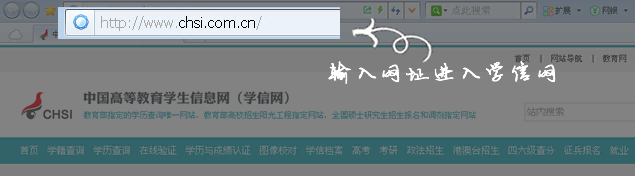 第二步：点击“学籍查询”进入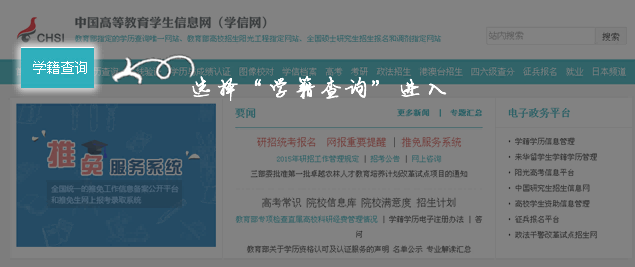 第三步：进行实名注册（如果您已注册，可跳过此步，直接进入第六步）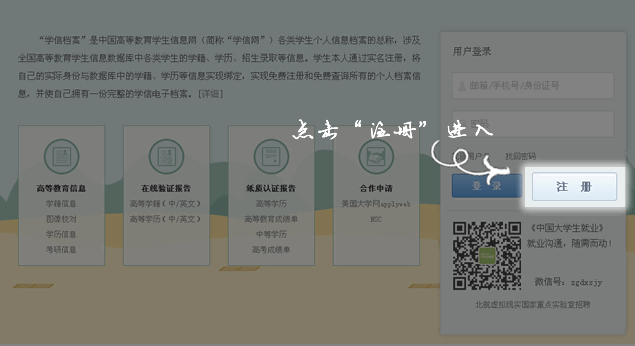 第四步：填写注册信息，并获得校验码（注意一定要先填写完成信息后再获取校验码，因为校验码有时间限制）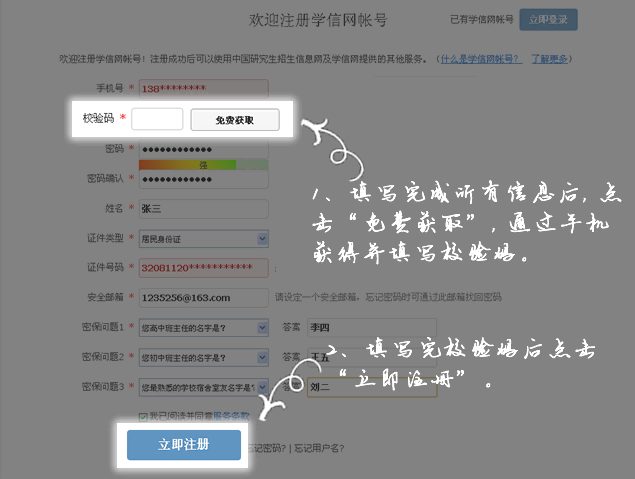 第五步：完成注册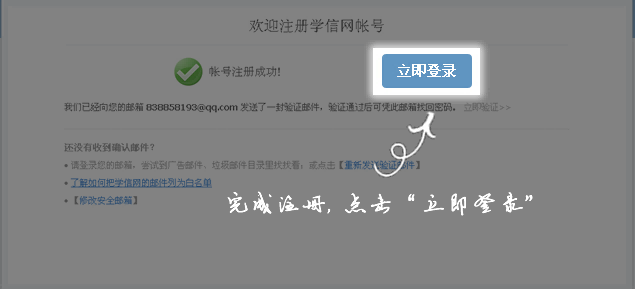 第六步：登录学信网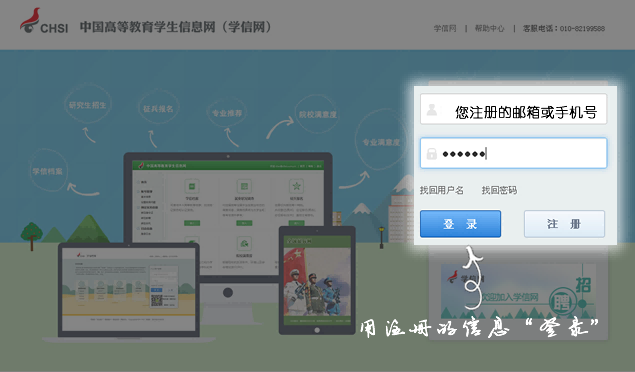 第七步：选择“学信档案”进入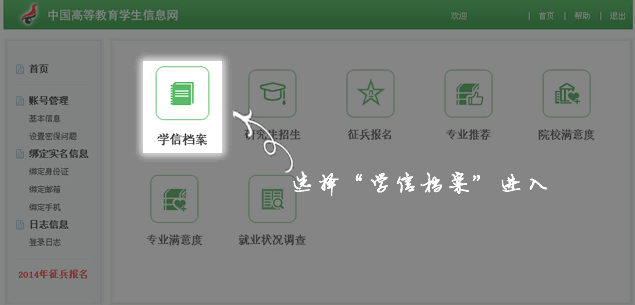 第八步：选择“学籍信息（图像校对）”进入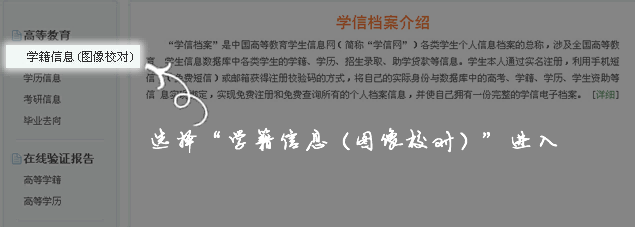 第九步：查看注册的学籍信息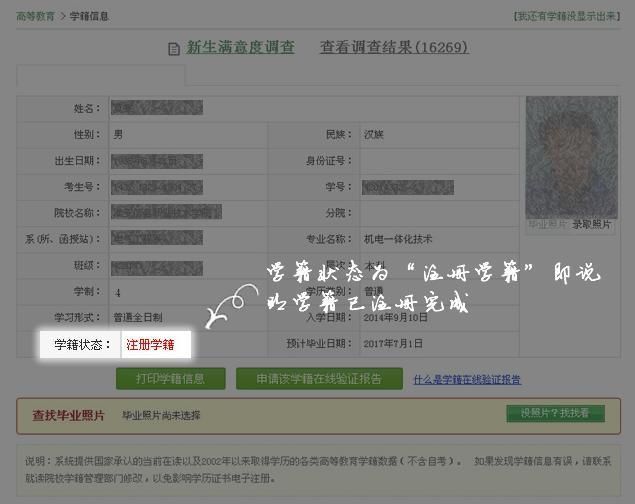 友情提醒：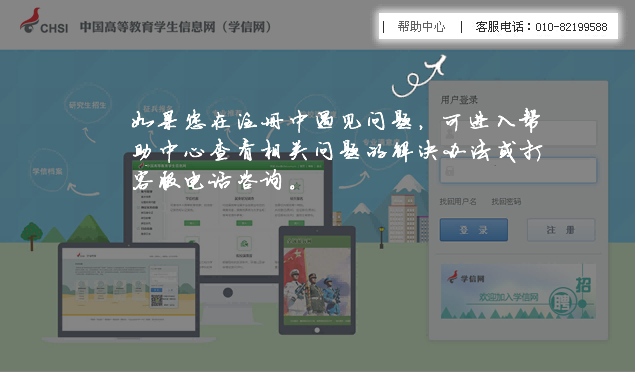 帮助中心https://account.chsi.com.cn/account/help/index.jsp客服电话：010-82199588